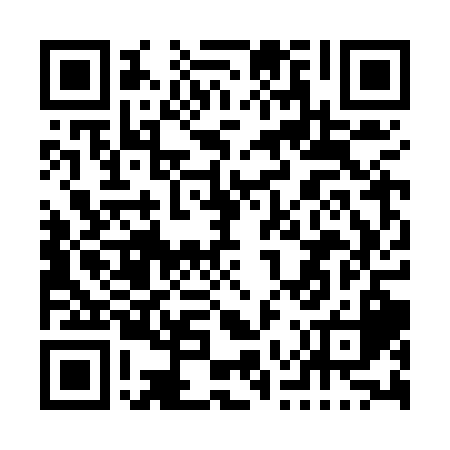 Prayer times for Lower Turtle Creek, New Brunswick, CanadaMon 1 Jul 2024 - Wed 31 Jul 2024High Latitude Method: Angle Based RulePrayer Calculation Method: Islamic Society of North AmericaAsar Calculation Method: HanafiPrayer times provided by https://www.salahtimes.comDateDayFajrSunriseDhuhrAsrMaghribIsha1Mon3:325:331:246:489:1411:142Tue3:335:341:246:489:1411:143Wed3:345:341:246:489:1311:134Thu3:365:351:246:479:1311:125Fri3:375:361:246:479:1311:116Sat3:385:361:246:479:1211:107Sun3:395:371:256:479:1211:108Mon3:405:381:256:479:1111:089Tue3:425:391:256:479:1111:0710Wed3:435:401:256:469:1011:0611Thu3:455:401:256:469:1011:0512Fri3:465:411:256:469:0911:0413Sat3:485:421:256:469:0811:0314Sun3:495:431:266:459:0711:0115Mon3:515:441:266:459:0711:0016Tue3:525:451:266:449:0610:5817Wed3:545:461:266:449:0510:5718Thu3:555:471:266:449:0410:5519Fri3:575:481:266:439:0310:5420Sat3:595:491:266:439:0210:5221Sun4:015:501:266:429:0110:5122Mon4:025:511:266:419:0010:4923Tue4:045:521:266:418:5910:4724Wed4:065:531:266:408:5810:4625Thu4:085:551:266:408:5710:4426Fri4:095:561:266:398:5610:4227Sat4:115:571:266:388:5510:4028Sun4:135:581:266:388:5410:3829Mon4:155:591:266:378:5210:3630Tue4:166:001:266:368:5110:3531Wed4:186:021:266:358:5010:33